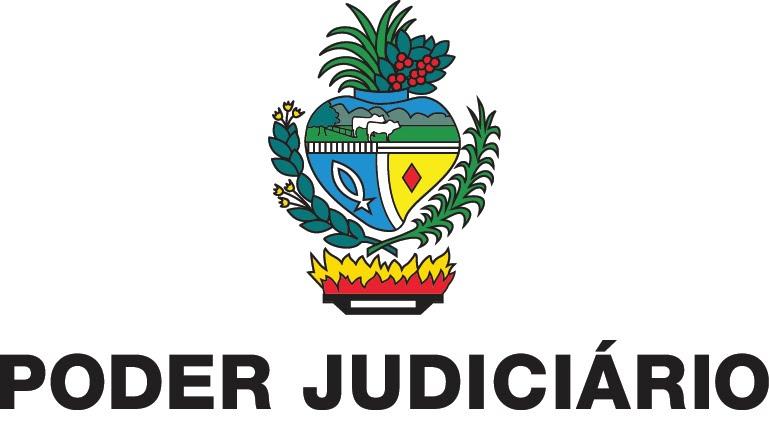 Tribunal de Justiça de Goiás Coordenadoria da Infância e da Juventude VARAS E JUIZADOS DA INFÂNCIA E DA JUVENTUDE DO ESTADO DE GOIÁS COMARCASTELEFONESAbadiânia(62)3514-1859Acreúna(64)3651-2287 Águas Lindas de Goiás(62)3365-1923 Alexânia(62)3336-5286Alto Paraíso de Goiás(62)3338-1663Alvorada do Norte(62)3331-1818Anápolis(62)3329-3116 /3117Anicuns(62)3381-6261Aparecida de Goiânia(62)3384-1554Araçu(64)3564-2468Aragarças(62)3513-2424Aruanã(64)3684-1669Aruanã(62)3329-3116 /3117 /(62)3329-3107Aurilândia(64)3491-3502Barro alto(62)3347-6572Bela Vista de Goiás(64)3680-1433Bom Jesus de Goiás(64)3684-1669Buriti Alegre(64)3647-2259Cachoeira Alta(62)3334-6997Cachoeira Dourada(64)3608-1395Caçu(62)3527-1685Caiapônia(64)3655-1232Caiapônia(64)3656-1142Caldas Novas(64)3665-1330Campinorte(61)3617-2600 Campos Belos(62)3336-5286Catalão(64)3658-1250Cavalcante(64)3654-1251Ceres(62)3347-3294Cidade Ocidental (62)3397-1140Cocalzinho(62)3366-1790Corumbá(64)3447-1703/1086Corumbá de Goiás(64)3405-3453Corumbaíba (64)3417-2127/ 2466Cristalina(62)3338-1663Crixás(64)3491-3502Cumari(62)3376-1191Edéia(62)3338-1663Estrela(64)3608-1395Estrela do Norte(64)3461-6397Fazenda Nova(64)3492-2129Firminópolis(64)3440-1638Flores de Goiás(64)3462-1464/1405Formosa(62) 3374-1545Goianápolis(64) 3603-2080Goiandira(62) 3371-1340/ 4630Goiandira(62) 3370-1551 Goianésia(62)3389-9600Goiânia(61) 3110-2247/2246Goianira(64)3603-2080Goiás(62)3370-1551 Goiatuba(62)3371-1340/ 4630Guapó(64)3495-5216Hidrolândia(62)3375-4425Iaciara(62)3347-3294Iaciara(62) 3307-1697/1711Inhumas(62)3473-1297Ipameri(62)3389-9600Iporá(64)3491-3502Israelândia(61)3642-8350Itaberaí(64)3495-5216Itajá(62)3216-7800 Itapaci(64)3648-1302Itapirapuã(64)3442-9700Itapuranga(62)3341-2091Itauçu(62)3451-1681Itumbiara64)3462-1464/1405Jandaia(64)3440-1638Jaraguá(64)3563-1875Jataí(64)3629-1982Joviânia (62)3343-1209Jussara(62)3361-2608Leopoldo de Bulhões(64)3656-1142Luziânia(62)3018- 8700Mara Rosa(62)3385-3552Maurilândia(62) 3325-1926/2690Minaçu(64) 3641-8732/2670Mineiros(62) 3335-1434Montes Claros(64)3647-2259Montes Claros de Goiás(62) 3473-1297Montividiu(62)3554-1347Morrinhos(62)3379-8800Mossâmedes(64)3377-1335Mozarlândia(62) 3364-1699Nazário(64) 3377-1335Nerópolis(61) 3110-2247/2246Niquelândia(62) 3348-6722Nova Crixás(64) 3648-1302Novo Gama(61)3110-2247/2246Orizona(61) 3615-9600Padre Bernado/ Planaltina(62) 3551-7600Padre Bernardo(64) 3479-1180Palmeiras de Goiás(62) 3421-1195Panamá(64) 3444-2400Paranaiguara(61) 3612-8800 Paraúna(62) 3425-1810Petrolina de Goiás(64)3564-2468Piracanjuba(62)3384-1554Piranhas64) 3556-2024Pirenópolis(62)3216-7800 Pires do Rio(62)3344-2770Planaltina(64)3679-1157Pontalina(62)3018- 8700Porangatu(62)3363-9300Posse(64)3672-5400Quirinópolis(62)3373-4018Rialma(64) 3632-3300Rio Verde(64)3611-8760 Rubiataba(61)3637-9700 Sanclerlândia(62)3663-2674Santa Cruz de Goiás(64)3611-8760 Santa Helena(62)3448-1449Santa Terezinha de Goiás(64)3668-1326Santo Ant. do Desc(61)3626-9237São Domingos(61)3626-9237São Luís dos Montes Belos(64)3472-1215São Simão(62)3312-3096/ 2274Senador Canedo (62) 3236-3950Serranópolis(62)3425-1810Silvânia(64)3611-8760 Taquaral de Goiás(62)3384-1554Trindade(64)3556-2024Turvânia(62) 3326-1881Uruaçu(62)3348-6722Uruana(62)3339-6337Valparaíso de Goiás(62)3377-6838Varjão(61)3605-6100Vianópolis(64)3471-1082Vianópolis/ Santa Helena de Goiás(64)3495-5216